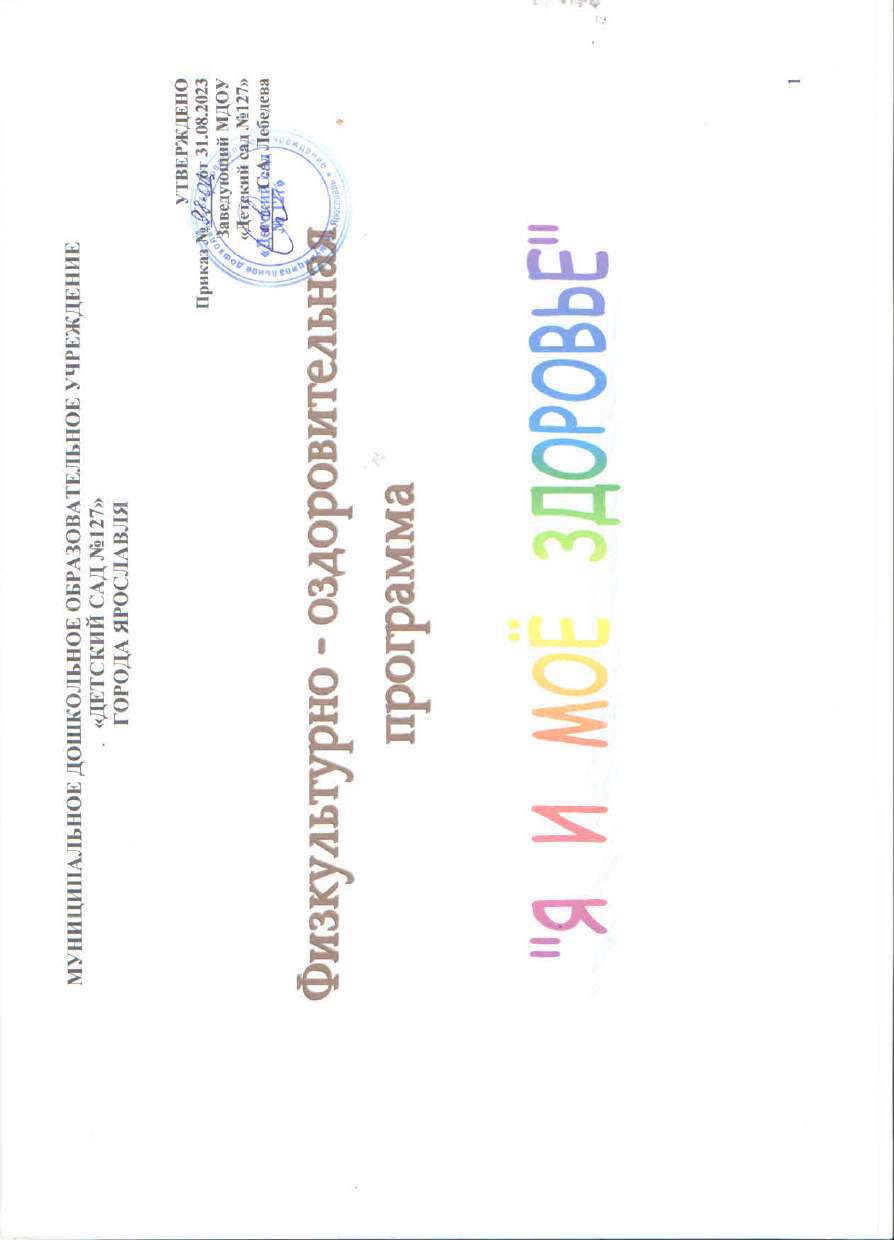 Пояснительная записка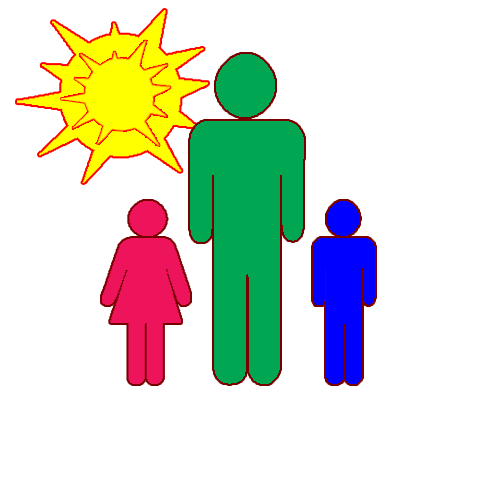 На современном этапе развития системы дошкольного образования оздоровительное направление становится все более значимым. Данные научных публикаций показывают, что около 30—35% дошкольников 5—6 лет имеют низкий уровень развития основных физических качеств, у них отмечается недостаток двигательной активности на физкультурных занятиях.Результаты некоторых исследований указывают на тот факт, что потребность дошкольников в движениях удовлетворяется лишь на 26—38%; дети двигаются лишь около 30% времени пребывания в детском саду, остальное время они находятся в малоподвижном или неподвижном состоянии.  Это не соответствует биологической потребности детского организма в движении.Необходимо так предусмотреть рациональное сочетание разных видов занятий и форм двигательной активности, чтобы общий объем двигательной активности ребенка составлял не менее 60% времени пребывания в ДО.Потребность в движении, повышенная двигательная активность — наиболее важные биологические особенности детского организма. Восполнение вынужденного дефицита движений при помощи физических упражнений, правильно организованного двигательного режима является одной из главных задач физического образования детей дошкольного возраста. Поэтому требуется особое внимание к обеспечению соответствующего возрасту режима двигательной активности. Задача педагогов и родителей — создать условия для правильного физического развития ребенка, обеспечить оптимальный режим двигательной активности, способствующий своевременному развитию моторных функций, правильному формированию важнейших органов и систем в соответствии с возрастными особенностями дошкольников, с учетом сензитивных для развития определенных двигательных умений периодов.Дошкольный возраст является решающим в формировании фундамента физического и психического здоровья. Ведь именно до семи лет идет интенсивное развитие органов и становление функциональных систем организма, закладываются основные черты личности, формируется характер. Важно на этом этапе сформировать у детей базу знаний и практических навыков здорового образа жизни, осознанную потребность в систематических занятиях физической культурой и спортом. Основной задачей дошкольных учреждений на современном этапе развития системы образования является оптимизация оздоровительной деятельности, это  должно строиться с позиций системного подхода, призванного в комплексе решать как медико-социальные, так и психолого-педагогические проблемы детей дошкольного возраста.  В свою очередь это требует объединения общих усилий большого круга специалистов разного профиля.Программа  представляет собой систему мер, направленных на управление развитием оздоровительной деятельности, ее модернизацию и совершенствование ее качества.Во-вторых, программа позволяет выделить приоритетные цели оздоровительной деятельности в соответствии со спецификой состояния здоровья и физического развития детей. Цели, задачи оздоровительной программы.Цели программы — создание надежной системы управления оздоровительной деятельностью. Эта система должна гарантировать возврат затраченных ресурсов в виде крепкого здоровья и полноценного физического и психического развития воспитанников дошкольного учреждения. 	Выстраивание  алгоритмов деятельности позволят своевременно разрабатывать систему мер, способных влиять на состояние здоровья ребенка. Создание оптимальных условий для всестороннего полноценного развития двигательных и психофизических способностей, укрепления здоровья детей дошкольного возраста и формирования привычки здорового образа жизни.Задачи программы:1. Оптимизировать оздоровительную деятельность в ДО путем организации здоровьесберегающего педагогического процесса, соответствующего возрастным и индивидуальным возможностям.2. Осуществить выбор оздоровительных технологий с учетом особенностей ДО.3. Разработать и апробировать систему педагогических воздействий, направленных на формирования компетентности здоровьесбережения дошкольников4. Разработать и апробировать алгоритмы здоровьеориентированной деятельности субъектов образовательного процесса дошкольного учреждения.5. Обеспечить системный подход, призванный в комплексе решать как медико-социальные, так и психолого-педагогические проблемы детей дошкольного возраста.6. Разработать систему мер, направленных на управление развитием оздоровительной деятельности, ее модернизацию и совершенствование ее качества.7. Способствовать сохранению и укреплению здоровья детей путем развития здоровьесберегающих навыков и умений, формирования привычки думать и заботиться о своем здоровье.Ожидаемые результаты:Повышение профессиональной культуры педагогов в вопросах здоровьесбережения.Повышение валеологической грамотности родителей.Улучшение здоровья детей, сформированность у выпускников ДО навыков личной гигиены, желание вести здоровый образ жизни (быть на свежем воздухе, заниматься  спортивными играми, улучшать свои результаты по освоению основных видов движений, испытывать чувство радости и удовольствия от состояния быть здоровым), повышение уровня адаптации к современным условиям жизни.Основные принципы программы:1. Активности и сознательности — определяется через участие всего коллектива педагогов и родителей в поиске новых, эффективных методов и целенаправленной деятельности по оздоровлению себя и детей. Обеспечение высокой степени инициативы и творчества всех субъектов образовательного процесса.2. Систематичности и последовательности в организации здоровьесберегающего и здоровьеобогащающего процесса. Принцип предполагает систематическую работу по оздоровлению и воспитанию валеологической культуры дошкольников, постепенное усложнение содержания и приемов работы с детьми на разных этапах педагогической технологии, сквозную связь предлагаемого содержания, форм, средств и методов работы;3. «Не навреди» - Это принцип является первоосновой в выборе оздоровительных технологий в детском саду, все виды педагогических и оздоровительных воздействий должны быть безопасны для здоровья и развития ребенка.4. Доступности и индивидуализации – оздоровительная работа в детском саду должна строится с учетом возрастных и индивидуальных особенностей детей.5. Интегративности - решение оздоровительных задач в системе всего образовательного процесса и всех видов деятельности.6. Системного подхода – оздоровительная направленность образовательного процесса достигается через комплекс избирательно вовлеченных компонентов взаимодействия и взаимоотношений, которые направлены на полезный результат – оздоровление субъектов образовательного процесса (из теории функциональных систем П.К. Анохина).7. Оздоровительной направленности — нацелен на укрепление здоровья в процессе воспитания и обучения. Оздоровительную направленность должны иметь не только физкультурные мероприятия, но и в целом вся организация образовательного процесса в детском саду.8. Комплексного междисциплинарного подхода. Работа учитывает тесную связь между медицинским персоналом ДОУ и педагогическим коллективом, а также отсутствие строгой предметностиРАЗДЕЛ 1.  ИНФОРМАЦИОННО - АНАЛИТИЧЕСКИЙОценка эффективности реализованных оздоровительных мероприятий проводится на основе показателей:— общей заболеваемости— заболеваемости детей в случаях и днях на одного ребенка;— процента часто болеющих детей;— индекса здоровья;— количества  детей с хроническими заболеваниями;— удельного веса детей с удовлетворительной адаптацией;— уровня развития основных видов движений и их прироста  за год;— распределения детей по группам здоровья.Оценка состояния здоровья детей за три годаДанные по травматизмуРаспределение детей по группам здоровьяИндекс здоровьяВ настоящее время в детском саду     0  % детей имеют первую группу здоровья,      94,4%  вторую,        5,6  % третью          0   % четвертуюЧтобы оценить успешность работы по физическому воспитанию мы провели диагностику физических качеств и основных видов движений. Для оценки темпов прироста взяты основные показатели видов движений и физических качеств личности: челночный бег, прыжки, бросание и ловля мяча, ползание лазание, равновесие, быстрота, гибкость и сила.Вывод: В настоящее время выросло число детей со II группой здоровья с 86,7% до 94,4%, но уменьшилось количество детей с I группой здоровья с 0,6% до 0%. Число детей, имеющих III группу здоровья так же снизилось с 10,6% до 5,6%. Увеличилось количество случаев травматизма с 0 в 2014 -2015 г.г. до 1 в 2015-2016 г.г. и 2016-2017 г.г.Заметно уменьшилось  число дней, пропущенных одним ребенком по болезни  с 21,9  до  19,8, хотя в 2015-2016 учебном году было повышение уровня заболеваемости  одним ребенком до 22,3  по причине вспышки ветряной оспы. Наблюдается увеличение  количества ЧДБ детей  за тот же период с  10 до 14 детей. РАЗДЕЛ 2.  проектно - технологическийФизическое здоровьеЦель:   Повышение уровня физического здоровья детей дошкольного  возраста в детском саду и в семье.Задачи:изучение уровня физического развития и выносливости детей дошкольного возраста;анализ возможности образовательного процесса в дошкольной организации и семье для комплексного подхода к физическому воспитанию дошкольников;укрепление здоровья детей;воспитание потребности в здоровом образе жизни;организация специальной коррекционно-развивающей работы с учетом индивидуальных особенностей детей, уровнем физического развитияСоциально-нравственное здоровьеЦель:  Формирование духовных общечеловеческих ценностей.Задачи:воспитание основ духовности, гуманизма, созидательно-творческого отношения ребенка к миру;формирование высоконравственных начал личности через культуру речевого общения;формирование представлений у ребенка о взаимосвязи природы и человека.Психическое здоровьеЦель:   Создание комплекса психогигиенических и психопрофилактических  средств и методов.Задачи:создание в ДО атмосферы психологической защищенности, что способствует ограждению ребенка от стрессовых ситуаций, повышает его уверенность в собственных силах и способствует углублению его   взаимодействия с окружающими;купирование нарушений эмоционального состояния детей и создание условий для нормального функционирования их нервной системы. Психолого-педагогические средства направлены на развитие ребенка и коррекцию его негативных индивидуальных особенностей в условиях ДОУ. Коррекционно-развивающие мероприятия и вспомогательные средства общения направлены на:формирование навыков общения;гармонизацию отношений ребенка в семье и со сверстниками;коррекцию некоторых личностных свойств, которые препятствуют общению, либо изменение проявления этих свойств так, чтобы они не влияли негативно на процесс общения;коррекцию самооценки ребенка с целью приближения ее к адекватной.Программное обеспечениеСодержание программыОсновные блоки работы:1. Комплексная оценка физического развития и состояния здоровья воспитанников. 2. Физкультурно-оздоровительная работа.3. Организация двигательной активности, разработка рекомендаций двигательного режима.4. Воспитание культуры здоровья воспитанников.5. Формирование психологического здоровья. Коррекционно-развивающая работа.6. Лечебно-профилактическая работа.7. Повышение педагогического мастерства в вопросах оздоровления детей. 8. Взаимодействие с семьями воспитанников и социальными институтами детства по вопросам здоровьесбереджения.9. Оценка соответствия применяемых средств и методов оздоровления ее задачам и возможностям ребенка в целях совершенствования      планирования программы оздоровления.10. Создание здоровьесберегающей среды в ДО.

1. Комплексная оценка физического развития и состояния здоровья воспитанников.Оценка физического развития и состояния здоровья включает технологии психолого-педагогического мониторинга физического воспитания, анализ физических, психических, социальных аспектов развития и здоровья ребенка, анализ медико-психологических, педагогических условий воспитания, развития, здоровьесбережения; выявление запросов семьи. Происходит выявление проблем развития и здоровья, разработка стратегии сопровождения ребенка.Медико-психолого-педагогическое сопровождение включает:Разработку индивидуальных маршрутов развития и укрепления здоровья ребенка;Разработку мероприятий по профилактике физических, речевых и эмоционально-личностных проблем;Системную индивидуальную коррекционно-развивающую и оздоровительную работу;Консультирование: педагогов, родителей;Разработку и внедрение рекомендаций по организации здоровьесберегающей предметно-пространственной среды.2. Физкультурно-оздоровительная работазадачи:- развивать двигательные качества и обеспечить нормальный уровень физической подготовленности в соответствии с возможностями   и состоянием здоровья ребенка.- поддерживать и стимулировать стремление дошкольников к творческому самовыражению в движении.- развивать интерес к различным видам спорта, приобщая к первоначальной спортивной активности. - развивать физические качества (волю, целеустремлённость, силу, ловкость, выносливость, смелость).- воспитывать потребность в самостоятельной двигательной активности и формировать двигательные умения и навыки.Физическое воспитание строится в следующих направлениях:- разумное определение суммарных объемов нагрузок на ребенка;- локальность действия упражнений для укрепления мышц, поддерживающих правильную осанку, свод стопы, обеспечивающих работу    кисти, развитие двигательных качеств (ведущих в разные годы жизни);- развитие потребности в движениях;- обогащение двигательного опыта за счет освоения полезных основных движений с учетом взаимосвязи их формирования с развитием    двигательных качеств;- закаливание за счет использования различных средств физического воспитания, в том числе и физических упражнений разного вида   (основной и бодрящей гимнастики, подвижных игр, спортивных упражнений), для повышения общей резистентности организма к простудным и   прочим заболеваниям;- профилактика и коррекция отклонений в развитии отдельных систем организма развитие психических процессов, познавательной    творческой активности в двигательной деятельности;- развитие социально значимых личностных качеств - настойчивости, любознательности, самостоятельности, организованности,- развитие ребенка как субъекта двигательной деятельности, в которой он приобретает компетенции, позволяющие осознать свое «Я», свои   способности, проявить любознательность, инициативность.3. Организация двигательной активности, разработка рекомендаций двигательного режимаСистема работы по организации двигательной активности дошкольниковМаксимальная  двигательная  нагрузка на  детей  дошкольного возраста в неделю в организованных видах деятельностиОсобенности организации1 Физкультурно-оздоровительные мероприятия.1.1 Утренняя гимнастика. Ежедневно на открытом воздухе или в зале.1.2 Динамическая пауза. Ежедневно во время перерыва между занятиями (с преобладанием статистических поз). Длительность 5-7 минут1.3 Физкультминутка. Ежедневно по мере необходимости, в зависимости от вида и содержания занятий.1.4 Подвижные игры и физические упражнения на прогулке. Ежедневно во время прогулки.1.5 Индивидуальная работа по развитию движений. Во время вечерней прогулки, ежедневно.1.6 Целевые прогулки. Раз в месяц с организацией игр, соревнований. Длительность 40-90 минут, средние и старшие группы.1.7 Гимнастика после дневного сна в сочетании с самомассажем лица и хождением по дорожкам здоровья. Ежедневно, по мере пробуждения детей. Длительность 10 минут.1.8. Логоритмика.  Проводится  учителем-логопедом, музыкальным руководителем 1 раз в неделю по подгруппам.2. Специально организованная деятельность.2.1. По физической культуре - проводятся три занятия в неделю (одно на улице в холодный период года, в теплый - большинство на свежем воздухе в зависимости от погоды). Длительность 10-30  мин.( в зависимости от возраста).3. Самостоятельная деятельностьЕжедневно, под руководством воспитателя, в помещении и на открытом воздухе. Продолжительность зависит от индивидуальных особенностей детей.4. Физкультурно-массовые мероприятия4.1 Недели здоровья - один раз в квартал4.2 Физкультурный досуг - один раз в месяц. Длительность 20-40 минут (в зависимости от возраста)4.3 Физкультурно-спортивные праздники. Три раза в год. Длительность 20-50 минут.4.5 Игры-соревнования между возрастными группами. Один-два раза в год. Длительность 20-40 минут.4.6. Спортивные развлечения внутри группы 1 раз в неделю. Продолжительность зависит от возрастной группы.5. Совместная оздоровительно-физкультурная работа ДОУ и родителей5.1 Участие родителей в физкультурно-оздоровительных, массовых мероприятиях детского сада.Во время подготовки и проведения физкультурных досугов, праздников, недели здоровья, походов, посещения открытых занятий.Система общеоздоровительных мероприятий в детском саду включает:-привитие культурно-гигиенических навыков у детей, начиная с раннего возраста.- обучение уходу детей за своим телом;- закаливание;- витаминные напитки,- комплексы оздоровительных упражнений;- дыхательные упражнения;- профилактика против гриппа (оксолиновая мазь);- гимнастика пробуждения с использованием элементов самомассажа лица.-хождение по дорожкам здоровья;- полоскание полости рта;Примерная модель двигательного режима в ДОМОДЕЛЬ ДВИГАТЕЛЬНОЙ АКТИВНОСТИ     на неделю4. Воспитание культуры здоровья воспитанниковЗадачи:- развивать  здоровьесберегающие  навыки  и умения;- воспитывать бережное отношение к своему организму, формировать культурно-гигиенические навыки;- формировать привычку к здоровому образу жизни, формировать сознательное отношение к своему здоровью.Валеологическое образование – это составная комплексного процесса воспитания, обучения и развития в детском саду. Оно направлено на достижение воспитанниками телесного, духовного и социального здоровья и благополучия. Сохранение и укрепление здоровья воспитанников, как основная задача дошкольного образовательного учреждения, основывается на осознанном отношении ребенка к своему здоровью. Воспитание у дошкольника потребности в здоровом образе жизни осуществляется по следующим направлениям:— привитие стойких культурно-гигиенических навыков;— обучение уходу за своим телом, навыкам оказания элементарной помощи;— формирование элементарных представлений об окружающей среде;— формирование привычки ежедневных физкультурных упражнений;— развитие представлений о строении собственного тела, назначение органов;— формирование представлений о том, что полезно и что вредно для организма;— выработка у ребенка осознанного отношения к своему здоровью, умения определять свои состояния и ощущения;формирование мотивов ЗОЖ, убедить: если беречь свое тело, правильно питаться и заниматься физической культурой, обязательно вырастешь    крепким, красивым, умным;— создание условий для формирования навыков охраны личного здоровья и бережного отношения к здоровью окружающих;— ознакомление детей с возможными травмирующими ситуациями; научить ребенка обращаться с опасными для здоровья веществами; научить некоторым приемам первой медицинской помощи в случае травмы (ушиб, порез, ссадина, вызов «неотложки»);5. Формирование психологического здоровья. Коррекционно-развивающая работа.Задачи:- создание условий, обеспечивающих психическое, физическое здоровье, эмоциональный комфорт;- обеспечение психологического комфорта и легкой, безболезненной адаптации детей к дошкольному учреждению.- диагностика и своевременная коррекция функциональных изменений в состоянии здоровья, развития речи и в формировании психологического статуса дошкольников.Обеспечение психологического комфорта ребенка с целью сохранения физического и психического здоровья, которое включает:- эмоциональное благополучие (преобладание в процессе жизнедеятельности позитивных эмоций),- позитивная Я-концепция (положительное самовосприятие, самоотношение, самооценка),- благополучие и успешность в сфере общения и взаимоотношений (принятие ребенка родителями, сверстниками и педагогами),- успешность в сфере деятельности.Условия, необходимые для психологического комфорта ребенка в детском саду:- личностно-ориентированный подход к дошкольникам, который подразумевает индивидуализацию и дифференциацию образовательной деятельности, ориентацию педагога на интересы развития ребенка- открытость дошкольного учреждения для родителей и других членов семьи дошкольника, сотрудничество руководителя, воспитателей и специалистов детского сада с семьей;- активное развитие всех видов деятельности ребенка посредством различных образовательных  приемов и методов при особом внимании к специфическому виду деятельности- игре;- развитие навыков общения детей для оптимизации их взаимодействия со сверстниками и взрослыми;- широкое использование средств искусства (музыки, литературы, живописи).Коррекионно-развивающая работа в ДОУ включает:Занятия с  учителем- логопедомЛогоритмикаПсихогимнастикаЗанятия с психологом с детьми группы риска и по потребностямИспользование приемов релаксации Элементы и терапевтические техники: песочная терапия, игротерапия, арттерапия, сказкотерапия.Игровые психокоррекционные техникиОсновные направления коррекционной работы:коррекция фонетико-фонематических, фонетических и фонематических нарушений речипредупреждение нарушений устной и письменной речикоррекция отклонений эмоционально-волевой сферы  и психического  развития.общеразвивающая работа, основанная на «зоне ближайшего развития» Основная цель коррекционной работы в пространстве здорового детства - способствовать полноценному психическому и личностному развитию ребенка. Основные направления в области постановки коррекционных целей:1. оптимизация социальной ситуации развития;2. развитие видов деятельности ребенка;3. формирование  возрастных психологических образований.Принципы проведения  коррекционно-развивающей работы  и составления коррекционно-развивающих программ:принцип учета возрастных психологических и индивидуальных особенностей ребенка;принцип «коррекции сверху вниз» посредством создания зоны ближайшего развития ребенка; принцип системности коррекционных, профилактических и развивающих задач;принцип единства диагностики и коррекции;принцип  учета возрастных психологических и индивидуальных особенностей; принцип комплексности  методов психологического воздействия;принцип активного привлечения ближайшего социального окружения к участию в коррекционной работе.Психокоррекционный комплекс  включает в себя  четыре основных блока:Психолого - речевое  просвещение и психолого - речевая профилактикаВажной профилактической процедурой  в работе педагога - психолога является разработка программы адаптации поступающего в МДОУ ребенка. Решение этой проблемы, как и любой другой, требует комплексного подхода. Воспитатели,  медицинский персонал при возможном участии психолога занимается сбором полного анамнеза, заведующий  и психолог информируют родителей об особенностях адаптации детей, разрабатывают режим, психолог и педагог отслеживают сам процесс привыкания ребенка и корректируют его при необходимости. Важно, чтобы вновь поступающие  дети приходили постепенно, тогда педагог сможет уделить им достаточно внимания, тем самым облегчить процесс привыкания. Таким образом, психологическая профилактика необходима для предупреждения нежелательных отклонений в развитии детей.                Период адаптации – тяжелое для малыша время, но это время тяжело не только детям, но и их родителям. Поэтому очень важна совместная работа М ДОУ с родителями (законными представителями). В данном разделе представлены материалы по работе с родителями.Формы работы ДОУ с семьейФормы коррекционной работыСферы, требующие оказания коррекционно-развивающего воздействия                                                                               Средства коррекционно-развивающего воздействия: 6. Лечебно-профилактическая работаЗадачи:- обеспечить индивидуальные меры укрепления здоровья детей.- профилактика инфекционных заболеваний.- профилактическая работа направлена на повышение сопротивляемости и защитных сил организма;Основные лечебно-профилактические мероприятия в ДОУ:1. Бактерицидная обработка воздуха.2. Оксолиновая мазь3. Лечебное полоскание горла (кипяченой водой)4. Витаминотерапия (витаминные  напитки)Профилактика заболеваемости:.1. Оксолиновая мазьОздоровление фитонцидами:1. Чесночно-луковые закуски.2. Ароматизация помещений (чесночные букетики).3. Чесночные медальоны.Оздоровительные мероприятия1. Четкая организация теплового и воздушного режима в помещении (проветривание и обработка воздуха рецеркулятором, согласно графика).2. Следить за рациональной одеждой детей (в групповых комнатах дети находятся в облегченной одежде, одежда для прогулок должна соответствовать времени года и характеру погоды).3. Ежедневно проводить утреннюю гимнастику, организовывать с детьми подвижные игры и упражнения (в летний период проводить эти занятия на свежем воздухе).4. Строгое выполнение стереотипно повторяющихся режимных моментов: время приема пищи, дневной и ночной сон, общая длительность пребывания ребенка на открытом воздухе.5. Ежедневное пребывание детей на свежем воздухе.6. Строгий учет характера погоды при проведении подвижных игр, если температура ниже -15° С проводить с детьми игры с наиболее интенсивной двигательной нагрузкой, в теплую погоду - спокойные игры.7. Уделять особое внимание беговым упражнениям для тренировки и совершенствования общей выносливости, наиболее ценного оздоровительного качества.8. Исключение шумных игр за 30 минут до возвращения детей с прогулки.9. Обеспечение условий для преобладания положительных эмоций во всех видах двигательной активности и ежедневном распорядке дня ребенка.10. Обеспечение  спокойной обстановки при подготовке детей ко сну.11. Строгое соблюдение времени, отведенного для сна.12. Специальные меры закаливания: воздушные ванны в сочетании с физическими упражнениями для ног, плеч, туловища, рук, на дыхание (упражнения выполнять после сна, лежа в постели).13. Полоскание рта кипяченой водой комнатной температуры после приема пищи. При каждом полоскании использовать около 1/3 стакана воды.14. В летний период:- игры детей с водой;- все виды  образовательной деятельности  проводить на свежем воздухе- использовать босохождение по нестандартному физкультурному оборудованию.15. Проводить контрольное обследование детей в группах садаСистема физкультурно-оздоровительной работы в ДОУКомплекс оздоровительных мероприятий по возрастным группамГруппа для детей  раннего возрастаПриём детей в группе с обязательным осмотром, термометрией и выявлений жалоб родителей.Утренняя гимнастика Постепенное обучение полосканию ртаПрогулка: дневная и вечерняя Оптимальный двигательный режим  «Чесночные» киндеры (с октября по апрель)Фитонциды (лук, чеснок)Гимнастика в кровати с дыхательными упражнениями после снаЗакаливание: хождение по коврику с шипами, по ребристой доске, пуговичному коврику, по полу босиком с элементами профилактики плоскостопия2  младшая группаПриём детей на улице (при температуре выше -15°)Утренняя гимнастика в зале с 7.50Полоскание полости рта после  приемов пищиФизкультминутки во время образовательной деятельности, профилактика нарушения зренияФизкультурные занятия (в чешках) + динамический час на прогулке 1 раз в неделю «Чесночные» киндерыФитонциды (лук, чеснок)Прогулки: дневная и вечерняя Оптимальный двигательный режим Сон без маек Дыхательная гимнастика в кроватиУпражнения на профилактику плоскостопия ЗакаливаниеЭлементы обширного умыванияСредняя группаПриём детей на улице (при температуре до -15°)Утренняя гимнастика (с мая по октябрь – на улице, с октября по апрель – в зале по графику)Полоскание полости рта после приемов пищиФизкультурные занятия в зале (в чешках) + динамический час на прогулке 1 раз в неделюФизкультминутки во время образовательной деятельности, профилактика нарушения зренияЧесночные «киндеры»Фитонциды (лук, чеснок)Прогулки: дневная и вечерняя Оптимальный двигательный режимСон без маек Дыхательная гимнастика в кроватяхЗакаливаниеОбширное умывание, ходьба босикомУпражнения на профилактику плоскостопия.Старший дошкольный возрастПриём детей на улице (при температуре до -15°-18°)Утренняя гимнастика (с мая по октябрь – на улице, с октября по апрель – в зале по графику)Полоскание полости рта после приемов пищиФизкультурные занятия в зале (в чешках ) + динамический час на прогулке 1 раз в неделюФизкультминутки во время занятий, профилактика нарушения зрения, самомассаж лицаЧесночные «киндеры»Фитонциды (лук, чеснок)Прогулки: утренняя, дневная, вечерняя Оптимальный двигательный режимСон без маек Дыхательная и бодрящая  гимнастика в кроватяхЗакаливаниеОбширное умывание, ходьба босикомУпражнения на профилактику плоскостопия 7. Повышение педагогического мастерства в вопросах оздоровления детей. Формирование личностных ресурсов педагогов с доминированием ценностей здорового образа жизни.Создание устойчивой мотивации на здоровый образ жизни;Обучение способам саморегуляции и самоконтроля;Контроль за состоянием здоровья педагогов – профилактические осмотры;Развитие личностного роста педагогов за счет развития потенциалов: заложенных в каждом человеке и нуждающихся в развитии.8. Взаимодействие с семьями воспитанников и социальными институтами детства по вопросам здоровьесбереджения.1. Пропаганда здорового образа жизни.В наглядной форме: оформление различного рода стендов, наличие материалов и пособий в медиатеке и т.д.В устной форме: проведение индивидуальных бесед, родительских собраний, организацией встреч с различными специалистами и т.п.Посещение родителями открытых физкультурных занятий.Ознакомление с результатами педагогической диагностики своего ребенка.Оформление тетради заболеваемости.Оформление фотостендов,Размещение информации на сайте МДОУ..2. Взаимодействие родителей и педагогов в формировании у детей здорового образа жизниОрганизация оздоровительной среды в группе – ароматизация помещения (яблоками ит.д.), специальная музыкальная программа и др.Оборудование физкультурных уголков в групповых помещениях.Оборудование дорожек здоровья на участке и в помещении.Совместная организация спортивных мероприятий.Изготовление тренажеров, нетрадиционного физкультурного оборудования.Работа с родителямиродительские собранияконсультации специалистовоткрытые просмотрыучастие в досугах и праздниках Активизация семьи для решения проблем оздоровления:— содействие семье в адаптационный период;— сотрудничество с семьей по проблеме формирования здорового образа жизни у детейСотрудничество с социальными институтами детства1. Сотрудничество с учреждениями образования, культуры, здоровья:Средняя школа № 26Школа искусств № 3Поликлиника № 3.2. Разнообразные формы сотрудничества.- Информационный обмен.- Совместные планы, проекты, мероприятия.- Шефская деятельность.- Оказание диагностических, коррекционных, развивающих услуг для детей, не посещающих ДОУ.3. Информирование населения о деятельности МДОУ:- Публикации на сайте детского сада- Концерты- Информационные странички.- Преемственность со школой        - проведение общих мероприятий        -взаимопосещения  (Школа будущего первоклассника) Материально-технические условияСтруктура развивающей предметно – пространственной среды 1. В ДО созданы условия для развития детей раннего возраста» (от 2 до 3 лет).1.1 Имеются игры и оборудование для развития  основных  видов движений детей.2. Создание развивающей среды для детей от 3 до 7 лет.Проведение профилактических и медицинских мероприятий2.1 Имеется медицинское оборудование для проведения лечебных и профилактических мероприятий - частично3. В ДОУ созданы условия для физического развития детей.3.1 Имеется спортивное оборудование.3.2 В группах имеется инвентарь и оборудование для физической активности детей (спортинвентарь, нетрадиционные пособия, коррекционные       дорожки и др.)3.3 На участке созданы условия для физического развития детей, используется выносной спортивный инвентарь.3.4. На территории МДОУ имеется спортивная площадка, спортивные комплексы.4. Санитарно-гиенические условия1. Выполнение санитарных требований к помещению, участку, оборудованию.2. Рациональное построение режима дня.3. Организация образовательного процесса согласно требований к максимальной образовательной нагрузке детей.4. Обеспечение безопасных условий пребывания в МДОУ.5. Санитарно-просветительская работа (с сотрудниками и родителями),6. Соблюдение режима двигательной активности.7. Полноценное  пятиразовое сбалансированное питаниеСредства реализации программы:1. Оптимизация режима двигательной активности, создание модели двигательного режима, технологии здоровьесбережения2. Слаженная работа специалистов коррекционной сферы: педагога- психолога, учителя-логопеда с воспитателями, медиками в вопросах обеспечения психологического здоровья и коррекционно-развивающей сфере.3. Наличие плана лечебно-профилактической  работы, материальное обеспечение профилактических мероприятий.4. Эффективная работа методической службы по вопросу повышения профессиональной культуры педагогов в здоровьесбережении. Управление и контроль физкультурно-оздоровительной деятельностьюКРИТЕРИИ И ОЦЕНКА ЗДОРОВЬЯК числу основных критериев здоровья принято относить:1) состояние опорно-двигательного аппарата;2) состояние нервной системы;3) состояние пищеварительной системы.Критерии психического здоровья1) способность адекватного восприятия окружающей среды и осознанного совершения поступков;2) целеустремленность, активность,3) критический подход к обстоятельствам жизни,4) чувство юмора, доброжелательность, способность к адекватной самооценке,7) самообладание и способность радоватьсяКритерии социального здоровья (по А. Элиссу)1. наличие интереса к самому себе,2. самоконтроль,3. Умение общаться со сверстниками4. ЭмпатияОсновными признаками физического нездоровья (при отсутствии клинических признаков, как, например, температура, головная боль и т п ) являются1) нарушение сна2) отсутствие аппетита,3) Быстрая утомляемостьК психическому нездоровью обычно относят1) раздражительность, капризы4) повышенную тревожность,5) замкнутость,7) пассивность (духовное нездоровье)Социальное неблагополучие личности проявляется в неадекватном восприятии окружающего мира, дезадаптивном поведении, конфликтности, враждебности.Эффективность программы оздоровленияОценка эффективности реализованных оздоровительных мероприятий проводится на основе показателей:— общей заболеваемости (уровень и структура);— острой заболеваемости (уровень и структура);— заболеваемости детей в случаях и днях на одного ребенка;— процента часто болеющих детей;— индекса здоровья;— процента детей, имеющих морфофункциональные отклонения;— процента детей с хроническими заболеваниями;— удельного веса детей с удовлетворительной адаптацией;— распределения детей по группам физического воспитания;— распределения детей по группам здоровья.Критерием эффективности комплекса и его мероприятий является показатель качества оздоровления, определяющийся отношением числа часто болеющих детей, снятых с учета после выздоровления, к общему числу часто болеющих детей, прошедших курс оздоровления.Гигиеническое воспитание и обучение родителейЗначительное влияние на здоровье детей, их социально-психологическую адаптацию оказывают факторы социального риска, действующие на уровне семьи. К числу таких факторов следует отнести:— социально-гигиенические (плохие материально-бытовые условия, низкий уровень общей и санитарной культуры, тяжелые или вредные условия труда родителей и т.д.);— медико-демографические (многодетность, неполные семьи, возраст родителей до 20 лет и т.д.);— социально-психологические (наличие вредных привычек, неблагополучныйпсихологический климат и др.).Гигиеническое воспитание и обучение родителей — важное условие сохранения и укрепления здоровья детей. При этом особое значение имеет постоянная связь родителей с дошкольным учреждением.Основными звеньями в этой работе являются:— характер и объем медико-социальной помощи, направленный на устранение или снижение влияния факторов риска на здоровье ребенка;— повышение уровня социально-правовой грамотности семей, целенаправленная санитарно-просветительная работа с учетом характера влияния факторов социального риска.Медико-педагогическое наблюдение и контроль.Медицинский контроль за состоянием здоровья детей осуществляется врачами- специалистами 2 раза в год.Врач-педиатр проводит комплексную оценку состояния здоровья детей (сбор социального анамнеза, обследование физического развития и состояния здоровья, составление индивидуальных рекомендаций); осуществляет медицинский контроль состояния здоровья детей (допуск к занятиям физическими упражнениями после перенесенных заболеваний, рекомендации к подбору физических упражнений в зависимости от группы здоровья и физкультурной группы каждого конкретного ребенка.Старшая медсестра ДОУ регулярно проводит наблюдения за организацией оптимальных санитарно-гигиенических условий обеспечение влажной ежедневной уборки физкультурного зала, соблюдение воздушно-теплового режима.Педагогические наблюдения и контроль осуществляются постоянно, в течение всего периода работы. Педагогические наблюдения включают систематическое отслеживание состояния здоровья детей на занятиях физическими упражнениями. Осуществляется визуальный контроль за занимающимися, их поведением, эмоциональными проявлениями, усвоением учебного материала, индивидуальной реакцией на различные задания, физическую нагрузку, методические приемы. Оценка здоровья включает технологии психолого-педагогического мониторинга физического воспитания, социально-психологического аудита профессиональной деятельности персонала и социально-гигиенического скрининга условий и образа жизни семей воспитанников дошкольного учреждения.Мониторинг эффективности здоровье сберегающего воспитательного пространства ведется по следующим направлениям:- Здоровье (индекс здоровья, группа здоровья, заболеваемость)- Физическое развитие (антропометрические показатели)- Психоэмоциональный комфорт (интервьюирование, беседы, рисуночные тесты (по согласованию с родителями)- Культура здоровья (убеждения, потребности, мотивы, знания, умения субъектов образовательного процесса в здоровьесбережении)- Удовлетворенность родителей деятельностью ДОУ- Двигательные способности (координационные, скоростно-силовые, силовые, гибкость, выносливость)- Двигательная активность (объем, интенсивность)Контроль по вопросам охраны, сохранения и укрепления здоровья детей Под постоянным контролем заведующего, старшего воспитателя, врача- педиатра, старшей медсестры находятся все вопросы охраны, сохранения и укрепления здоровья детей: 
- выполнение инструкции по охране жизни и здоровья детей, 
- проведение оздоровительных мероприятий в режиме дня, 
- организация питания, 
- посещаемость, 
- выполнение режима дня, 
- выполнение санэпидрежима, 
- система работы с родителями, 
- анализ заболеваемости, 
- выполнение натуральных норм питания, 
- документация и отчетность, 
- снятие остатков продуктов питания, 
- проведение дней здоровья, праздников, развлечений, 
- соблюдение режима дня, 
- подготовка, проведение и эффективность утренней и бодрящей гимнастики, физкультурных занятий, 
- проведение закаливания, 
- двигательная активность в режиме дня, 
- сформированность культурно-гигиенических навыков, 
- работа по ОБЖ, 
- организация подвижных и спортивных игр. ГодЧисло дней, пропущенныходним ребенком по болезниКоличество и % часто болеющих детейКоличество и % детей снарушением здоровья,вызванного адаптацией в ДОУ2014   - 201521,910 --- 6,2%02015   -  201622,39 --- 5,4%02016    - 201719,814--- 8,6%02014  - 20152015- 20162016 - 2017На занятиях000В режимные моменты001На прогулке010ГруппыздоровьяПоказатели по учебным годамПоказатели по учебным годамПоказатели по учебным годамПоказатели по учебным годамПоказатели по учебным годамПоказатели по учебным годам2014  -  20152014  -  20152015  - 20162015  - 20162016 - 20172016 - 2017Количестводетей%Количестводетей%Количестводетей%I10,60000II13186,71659515394,4III2910,69595,6IV000000Комплексные программыПримерная основная общеобразовательная программа «От рождения до школы» (под редакцией Н.Е. Вераксы, Т.С. Комаровой, М.А. Васильевой)Парциальные программы«Основы безопасности детей дошкольного возраста» (О. Князева, Р. Стеркина)Физическая культура- Л.Н.Савичева. Физкультура – это радость. С-Пб. Дктство-Пресс. 2001- М.А.Рунова. Движение день за днем. М. Линка-Пресс. 2007В.Г. Фролов. Физкультурные занятия, игры и упражнения на прогулке. М. Просвещение 1986- Т.Осокина, Е.Тимофеева, Л.Фурмина. Игры и развлечения детей на воздухе. М. Просвещение 1983- Г.Лескова, П.Буцинская, В.Васюкова. Общеразвивающие упражнения в детском саду.  М. Просвещение. 1981- А.И.Фомина. Физкультурные занятия и спортивные игры в детском саду. М.Просещение. 1984- Т.Осокина, Е.Тимофеева, М.Рунова. Физкультурное и спортивно-игровое оборудование. М. Мозаика-Синтез. 1999- Н.С.Голицина. нетрадиционные занятия физкультурой в ДОУ. М. Скрипторий. 2006- В.Л. Страковская. З00 подвижных игр для оздоровления детей. М. Новая школа. 1994- К.К.Утробина Занимательная физкультура для  дошкольников. М. Гном иД. 2003- В.К.Величко. Физкультура для ослабленных детей. М. Физическая культура и спорт. 1989 - Литвинова М.Ф. Физкультурные занятия с детьми раннего возраста: третий год жизни. М., Айрис Пресс, 2005.- Литвинова М.Ф. Подвижные игры и игровые упражнения для детей третьего года жизни. М., Линка-Пресс, 2006.- Полтавцева Н.В., Гордова Н.А. Физическая культура в дошкольном детстве. М., Просвещие,2008.С.Я.Лайзане. Физическая культура для малышей. М., Просвещение., 1987- Рунова М.А. Дифференцированные занятия по физической культуре с детьми 3-4 лет. М., Просвещение, 2007Харченко Т.Е. Бодрящая гимнастика для дошкольников. С-Пб., Детство-Пресс, 2010.- Пензулаева Л.И. Физкультурные занятия в детском саду. М., Мозаика-Синтез, 2009.- Дик Н.Ф. Увлекательные физкультурные занятия для дошкольников. М., Русское слово, 2007.- Харченко Т.Е. Утренняя гимнастика в детском саду. М., Мозаика-Синтез, 2011.- Кенеман А.В., Осокина Т.И. Детские народные подвижные игры. М., Владос, 1995.Л.И.Пензулаева. Подвижные игры и игровые упражнения. М.Владос. 2002И.В.Полтавцева, Н.А.Гордова. Физическая культура в дошкольном детстве. М.Просвещение. 2007Н.Б.Муллаева. Конспекты-сценарии занятий по физической культуре для дошкольников. С-Пб. Детство-Пресс. 2005Оздоровление Г.К.Зайцев, А.Г.Зайцев. Твое здоровье. Укрепление организма. С-Пб. Детство-Пресс. 2001О здоровье дошкольников. Сост. Нищева Н.В. С-Пб. Детство-Пресс. 2006В.И.Возная, И.Т.Коновалова и др. Организация воспитательной и оздоровительной работы в ДОУ. М. Сфера. 2006Е.С.Фролова, Е.Э. Цвекова. Познай себя. Яр. Нюанс. 1996Н.С.Голицина, И.М.Шумова. Воспитание основ здорового образа жизни у малышей. М. Скрипторий 2007М.Д.Маханева. Воспитание здорового ребенка. М. АРКТИ. 1997Г.И.Кулик, Н.Н.Сергиенко. Школа здорового человека. М. Сфера. 2006Н.Авдеева, О.Князева, Р.Стеркина. Безопасность.С-Пб. Детство-Пресс. 2004Кудрявцев В.Т.,  Егоров Б.Б.      Развивающая педагогика оздоровления. М., Линка-Пресс, 2000Уроки Мойдодыра. Под ред. В.В.Колбанова. С-Пб. Акцидент. 1997- Ефименко Н.Е. Театр физического развития и оздоровления. М., Линка-Пресс, 1999.М.Ф.Литвинова. Русские народные подвижные игры. М.Просвещение. 1986Н.В.Полтавцева, М.Ю. Сторожева и др. Приобщаем дошкольников к здоровому образу жизни. М.Сфера. 2012Развитие мелкой моторики и артикуляционного аппаратаВ.В. Коноваленко, С.В. Коноваленко. Артикуляционная и пальчиковая гимнастика. М. ГНОМ и Д. 20042. Т.А.Ткаченко. Физкультминутки для развития пальцевой моторики у дошкольников с нарушением речи. М. ГНОМ и Д. 2004УтренняягимнастикаУтренняягимнастикаЗанятияГимнастикапосле снаДинами-ческийчасЧас двигательного творчестваПодвижныеигры напрогулкеСпортивные развлеченияСпортивные праздникиНеделя здоровьяИндивидуальная работаМладшая группаМладшая группаМладшая группаМладшая группаМладшая группаМладшая группаМладшая группаМладшая группаМладшая группаМладшая группа5 днейдо 7 мин.35 мин.5 днейдо 7 мин.35 мин.15 мин.3 р./нед.45 мин.5 дней5 мин.25 мин.7 мин.2 раза в месяц7 мин.2 раза в месяц20 мин.15 мин.1 разв неделю20 мин.3 разав год1 разв кварталОрганизация ДА10 мин.Средняя группаСредняя группаСредняя группаСредняя группаСредняя группаСредняя группаСредняя группаСредняя группаСредняя группаСредняя группа5 дней10 мин.50 мин.5 дней10 мин.50 мин.20 мин.3р./нед.1 час5 дней7 мин.35 мин.10 мин.2 раза в месяц10 мин.2 раза в месяц30 мин.20 мин.1 раз в неделю30 мин.3 разав год1 разв кварталОрганизация ДА10 мин.Старшая группаСтаршая группаСтаршая группаСтаршая группаСтаршая группаСтаршая группаСтаршая группаСтаршая группаСтаршая группаСтаршая группа5 дней10 мин.50 мин.5 дней10 мин.50 мин.22 мин.3р./нед.1ч.06  мин.5 дней10  мин.50 мин.15 мин.2 раза в месяц15 мин.2 раза в месяц40 мин.25 мин.1 раз в неделю40 мин.3 раза в год1 разв кварталОрганизация ДА15 мин.Подготовительная группаПодготовительная группаПодготовительная группаПодготовительная группаПодготовительная группаПодготовительная группаПодготовительная группаПодготовительная группаПодготовительная группаПодготовительная группа5 дней10 мин.50 мин.5 дней10 мин.50 мин.30 мин.3р./нед.1ч.30 мин.5 дней10  мин.50  мин.20 мин.2 раза в месяц20 мин.2 раза в месяц1 час30 мин.1 раз в неделю50 мин.3 раза в год1 разв кварталОрганизация ДА15 мин.Вид занятий и форма двигательной активности детей.Особенность организации.Физкультурно-оздоровительные занятия. Физкультурно-оздоровительные занятия. 1Утренняя гимнастикаЕжедневно на открытом воздухе или в зале, длительность 7-10 мин2Физкультминутка Ежедневно, по мере необходимости, в зависимости от вида и содержания занятий, 2- 3 мин3Подвижные игры и физические упражнения на прогулке Ежедневно, во время прогулки, длительность 20-25 мин4Индивидуально-дифференцированные игры-упражнения на прогулке Ежедневно, во время утренней или вечерней прогулки, длительность 12-15 мин5Индивидуальная работа по развитию движений на прогулкеЕжедневно во время прогулки, длительность- 10- 15 мин 6Гимнастика после снаЕжедневно, 5 - 10 мин.7Пальчиковая гимнастика3-4 раза в день по 2-3 минуты8Дыхательная гимнастика по 1-2 мин во время бодрящей гимнастики9Артикуляционная гимнастика 1 раз в день по 3 минуты 10Закаливающие процедурыЕжедневно 11Физкультурные и музыкальные занятияЕжедневно, согласно расписанию.12Самостоятельная двигательная деятельностьЕжедневно, под руководством воспитателя, продолжительность зависит от индивидуальных особенностей 13Физкультурно - спортивные праздники2-3 раза в год на воздухе или в зале, длительность- до 50 мин14Спортивные развлечения1 раз в неделю до 30 мин15Участие родителей в физкультурно- оздоровительных, массовых мероприятиях детского сада Во время подготовки и проведения физкультурных досугов, праздников формы двигательной активностигруппавремя в режиме дняместо проведениякто проводитособенности организацииутренняя гимнастикавсе возрастные группыс 7-50 до 8-30(в сумме для всех дошкольных групп)залвоспитательв теплое время – на улицекомплекс составляется на 2 нед.без предметов – 2 раза в кв. бодрящая гимнастикаВсе группыс 15-00 до 15-15группавоспитательупражнения в постели, на стульчикахдыхательные упражнениядвигательная деятельность на улице: - подвижные игры- спортивные упражнения- спортивные игрывсе возрастные группыв часы прогулокна улицевоспитатель1 подв. игра большой подвижности, 1 игра – малой подв., двигательная деятельность на улице: - подвижные игры- спортивные упражнения- спортивные игрывсе возрастные группыв часы прогулокна улицевоспитатель2 раза в неделюдвигательная деятельность на улице: - подвижные игры- спортивные упражнения- спортивные игрыстаршая, подготовитв часы прогулокна улицевоспитатель2 раза в неделюфизкультурное занятиевсе возрастные группыво время НОДзалспортивный участоквоспитатель2 занятия в зале1 в часы прогулкисамомассажстаршие группыв конце бодрящей гимнастикигруппавоспитательВ соответствии с планирование комплексов бодрящей гимнастикилогоритмикадошкольные группы1 или 2 половина дня зал, группалогопед, муз. руководитель1 раз в неделюпо подгруппаммедленный оздоровительный бегсредняя (начиная с весны)старшие гр.вначале прогулкиулицавоспитательфизрукв теплое время годадифференцированный подход к нагрузке мальчиков и девочекчас двигательного творчествадошкольные группывторая половина днязал,улицавоспитательфизрук2 раза в месяцСпортивное развлечениевоспитательфизруквторая половина днязал,улицавоспитательфизрук1 раз в неделюПальчиковая гимнастикавсе группыв любое удобное времягруппавоспитатель3-4 раза в день по 2-3 минАртикуляционная гимнастикадошкольные группыв любое удобное времягруппалогопедвоспитатель1 раз в день по 3 мин№ п/пМероприятияГруппа ДОУПериодичностьОтветственныйОтветственныйI. МОНИТОРИНГI. МОНИТОРИНГI. МОНИТОРИНГI. МОНИТОРИНГI. МОНИТОРИНГI. МОНИТОРИНГ1.Определение  уровня физического развития и физической подготовленности детейВсе2 раза в год (в сентябре и мае)Старшая медсестраинструктор физкультуры, воспитатели группСтаршая медсестраинструктор физкультуры, воспитатели групп2.Диспансеризация3 года, 7 лет1 раз в годСпециалисты детской поликлиники (ортопед, дерматолог, окулист, хирург, невролог, лор), старшая медсестра, врач.Специалисты детской поликлиники (ортопед, дерматолог, окулист, хирург, невролог, лор), старшая медсестра, врач.3. Обследование учителя-  логопедаОбщеразвивающие группы2 раза в годУчитель - логопедУчитель - логопед4.Обследование педагога-психолога(с согласия родителей (законных представителей)Общеразвивающие группы старшего возраста (5-7 лет)2 раза в годПедагог-психолог Педагог-психолог II. ДВИГАТЕЛЬНАЯ ДЕЯТЕЛЬНОСТЬII. ДВИГАТЕЛЬНАЯ ДЕЯТЕЛЬНОСТЬII. ДВИГАТЕЛЬНАЯ ДЕЯТЕЛЬНОСТЬII. ДВИГАТЕЛЬНАЯ ДЕЯТЕЛЬНОСТЬII. ДВИГАТЕЛЬНАЯ ДЕЯТЕЛЬНОСТЬII. ДВИГАТЕЛЬНАЯ ДЕЯТЕЛЬНОСТЬ1.Утренняя гимнастикаВсегруппыЕжедневноВоспитатели.Воспитатели.2.Физическая  культура- в зале - на  воздухеВсе группыДошкольные группы2 раза в неделю 1 раз в неделюв летний период – все занятия на улицеВоспитатели 1 младшей  группыИнструктор по физической культуре (дошкольные группы)Воспитатели 1 младшей  группыИнструктор по физической культуре (дошкольные группы)3.Подвижные игрыВсе группы2 раза в деньВоспитатели группВоспитатели групп4.Гимнастика после дневного снаВсе группыЕжедневноВоспитатели группВоспитатели групп5.Спортивные упражненияВсе группы2 раза в неделюВоспитатели группВоспитатели групп6.Спортивные игрыСтаршая, подготовительная группы2 раза в неделюВоспитатели группВоспитатели групп7. Физкультурные досугиВсе1 раз в месяцИнструктор по физической культуре, воспитатели групп.Инструктор по физической культуре, воспитатели групп.8.Физкультурные праздникиВсе3 раза в год  Инструктор по физической культуре, музыкальный руководитель, воспитатели групп. Инструктор по физической культуре, музыкальный руководитель, воспитатели групп. 9.ОлимпиадыВсе группы, кроме 1- ой младшей группы 1 раза в годИнструктор по физической культуре,   ст. медсестра, музыкальный руководитель, воспитатели группИнструктор по физической культуре,   ст. медсестра, музыкальный руководитель, воспитатели групп10.Спортивные развлечения внутри группыВсе группы1 раз в неделюВоспитатели группВоспитатели групп11.Неделя здоровьяВсе группы1 раз в кварталИнструктор по физической культуре,   ст. медсестра, музыкальный руководитель, воспитатели группИнструктор по физической культуре,   ст. медсестра, музыкальный руководитель, воспитатели групп12.Игры – соревнования между возрастными группамиСредняя, старшая, подготовительная группы1-2 раза в годИнструктор по физической культуре, воспитатели группИнструктор по физической культуре, воспитатели групп13.Динамический часВсе группы1 раз в месяцВоспитатели группВоспитатели группIII. ПРОФИЛАКТИЧЕСКИЕ МЕРОПРИЯТИЯIII. ПРОФИЛАКТИЧЕСКИЕ МЕРОПРИЯТИЯIII. ПРОФИЛАКТИЧЕСКИЕ МЕРОПРИЯТИЯIII. ПРОФИЛАКТИЧЕСКИЕ МЕРОПРИЯТИЯIII. ПРОФИЛАКТИЧЕСКИЕ МЕРОПРИЯТИЯIII. ПРОФИЛАКТИЧЕСКИЕ МЕРОПРИЯТИЯ1.Витаминотерапия (витаминные напитки)Все группыЕжедневноЕжедневноСт. медсестра3.Профилактика гриппа и простудных заболеваний (режимы проветривания,обработка воздуха рецеркулятором, утренние  фильтры, работа с родителями). Оксолиновая мазь, чесночные киндеры, ароматизация помещенийВсе группыВ неблагоприятные периоды (осень-весна) возникновения инфекции)В неблагоприятные периоды (осень-весна) возникновения инфекции)Ст. медсестра5. Лечебное полоскание горла (кипяченая вода) Средняя, старшая, подготовительные группыЕжедневноЕжедневноСт. медсестра6.Музыкотерапия. Использование музыкального сопровождения на занятиях изобразительной деятельности, физкультуре и перед сномВсе группыежедневноежедневноМузыкальный руководитель, инструктор по физкультуре, воспитатели групп.2.Витаминизация третьих блюдВсе группыежедневноежедневноСт. медсестра 3.Фитонцидотерапия (лук, чеснок)Все группыНеблагоприятные периоды, эпидемии, инфекционные заболеванияНеблагоприятные периоды, эпидемии, инфекционные заболеванияСт. медсестра, младшие воспитателиV. ЗАКАЛИВАНИЕV. ЗАКАЛИВАНИЕV. ЗАКАЛИВАНИЕV. ЗАКАЛИВАНИЕV. ЗАКАЛИВАНИЕV. ЗАКАЛИВАНИЕ2.Ходьба босиком  после сна по дорожкам здоровья Все группыЕжедневно Ежедневно Воспитатели, инструктор по физкультуре3.Облегченная одежда детейВсе группыВ течение дняВ течение дняВоспитатели, младшие воспитатели4.Мытье рук, лица, шеи прохладной водойВсе группыВ течение дняВ течение дняВоспитатели, младшие воспитатели5.Игры с водой в летний периодВсе группыВ течении дня на прогулкеВ течении дня на прогулкеВоспитатели, младшие воспитатели6. Свето - воздушные ванны в летний периодВсе группыНа прогулке  до 10 минут в зависимости от возрастаНа прогулке  до 10 минут в зависимости от возрастаВоспитатели, младшие воспитатели7.Бодрящая гимнастика после снаВсе группыЕжедневно Ежедневно Воспитатели групп8.Соблюдение температурного режимаВсе группыЕжедневно Ежедневно Воспитатели, младшие воспитатели9. Сон с обнаженным торсомВсе группыЗависит от температурного режима в спальнеЗависит от температурного режима в спальнеВоспитатели, младшие воспитатели10.Правильная организация прогулки и ее длительностьВсе группыЕжедневно Ежедневно Воспитатели групп11.Дыхательная гимнастикаВсе группыЕжедневно Ежедневно Воспитатели групп12.Комплекс контрастных закаливающих процедур по дорожке «здоровья» (тактильные дорожки)Все группыЕжедневно Ежедневно Воспитатели групп